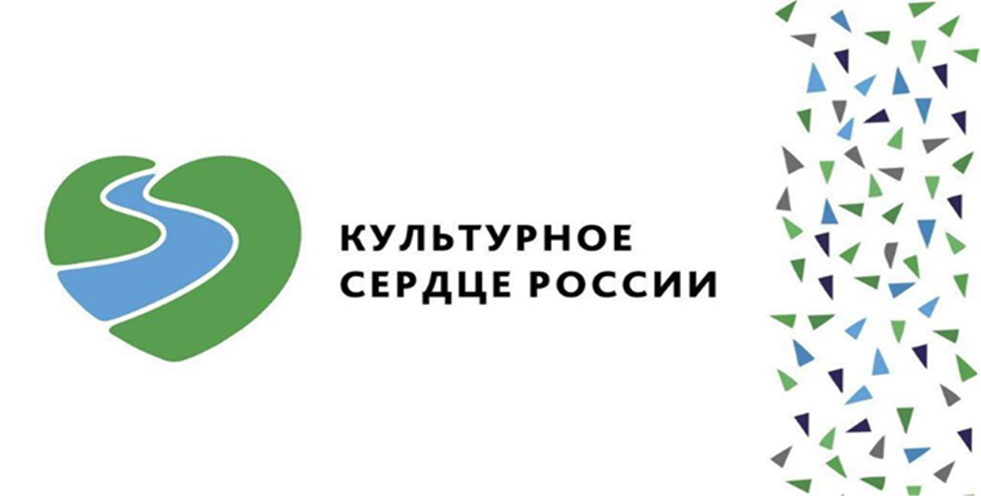 План культурно-досуговых мероприятий в Самарской области 
в рамках общественного творческого проекта «Культурное сердце России»с 8 по 14 июля 2019 годам.р. Челно-Вершинскийм.р. Челно-Вершинский, с. Новое Аделяково,ул. Озёрная, д. 14,на территорииГБОУ СОШ12 июля,12:00-14:00День села«Пою тебе, мой край родной»м.р. Челно-Вершинский,с. Чувашское Эштебенькиноплощадь села12 июля,19:00-21:00Массовое торжество - проводы «Уява»м.р. Челно-Вершинский,с. Чувашское Урметьево,площадь села12 июля,15:00-17:00Чувашский фольклорный праздник «Питрав»м.р. Челно-Вершинский,с. Кротовка,ул. Центральная, 3,Кротовский СК13 июля,19:00-21:00День села«Я люблю тебя мой край родной»м.р. Челно-Вершинский,с. Сиделькино,ул. Советская, 25,площадь СДК13 июля,12:00-15:00Юбилейный концерт народного мордовского фольклорного самодеятельного коллектива«Мазы лей»м.р. Челно-Вершинский,с. Челно-Вершины,ул. Почтовая, д.15,Челно-Вершинский районный Дом культуры МАУ ЦКР14 июля,17:00-18:00Детская игровая программа